ФЕДЕРАЛЬНАЯ АНТИМОНОПОЛЬНАЯ СЛУЖБА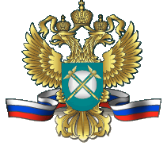 Управление по борьбе с картелямиг. Москва, ул. Садовая-Кудринская, д. 11                                     тел. (499) 755-23-23КРАТКИЙ ОТЧЁТпо результатам исследования конкурентной среды на торгахна право заключения государственных (муниципальных) контрактов на выполнение строительных и иных работ в Самарской и Ульяновской областяхот «20» июня 2017 г.Начальник управления	                                                А. П. ТенишевИсп. Киселенко В. В.Москва, 2017 1. Общие положения1.1. Основание и цель исследованияЦелью настоящего исследования является анализ состояния конкурентной среды на торгах на право заключения государственных (муниципальных) контрактов на выполнение строительных и иных работ в Самарской и Ульяновской областях.В соответствии с частью 5.1 статьи 45 Федерального закона от 26.07.2006 № 135-ФЗ «О защите конкуренции» при рассмотрении дела о нарушении антимонопольного законодательства антимонопольный орган проводит анализ состояния конкуренции в объёме, необходимом для принятия решения о наличии или об отсутствии нарушения антимонопольного законодательства.Анализ состояния конкуренции проведён в целях полного, объективного и всестороннего рассмотрения дела № 1-11-7/00-22-17 о нарушении антимонопольного законодательства, возбуждённого по признакам нарушения обществом с ограниченной ответственностью Проектно-строительной компанией «Волга» (ИНН 6325043826), обществом с ограниченной ответственностью «Автодоринжиниринг» (ИНН 6325057547), обществом с ограниченной ответственностью «СтройМонтажКомплект» (ИНН 6316139962), обществом с ограниченной ответственностью «Автодорстрой» (ИНН 6325046753) пункта 2 части 1 статьи 11 Федерального закона от 26.07.2006 № 135-ФЗ «О защите конкуренции», выразившегося в заключении и реализации данными хозяйствующими субъектами антиконкурентного соглашения, которое привело (могло привести) к поддержанию цен на торгах на право заключения государственных (муниципальных) контрактов на выполнение строительных и иных работ в Самарской и Ульяновской областях.Согласно пункту 10.9 Порядка проведения анализа состояния конкуренции на товарном рынке, утверждённого Приказом ФАС России от 28.04.2010 № 220, по делам, возбужденным по признакам нарушения пункта 2 части 1 статьи 11, анализ состояния конкуренции включает:а)  определение временного интервала исследования;б)  определение предмета торгов;в) определение состава хозяйствующих субъектов, участвующих в торгах (с момента подачи заявки на участие в торгах) либо отказавшихся от участия в торгах в результате соглашения, но соответствующих требованиям к участникам торгов, которые предусмотрены документацией о торгах.Анализ состояния конкурентной среды осуществлён в соответствии со следующими нормативными актами: – Федеральным законом от 26.07.2006 № 135-ФЗ (ред. от 03.07.2016) «О защите конкуренции» (далее – Закон о защите конкуренции);– Федеральным законом от 05.04.2013 № 44-ФЗ (ред. от 07.06.2017) «О контрактной системе в сфере закупок товаров, работ, услуг для обеспечения государственных и муниципальных нужд» (далее – Закон о контрактной системе);– Порядком проведения анализа состояния конкуренции на товарном рынке, утверждённым Приказом ФАС России от 28.04.2010 № 220 (ред. от 20.07.2016) (далее – Порядок).1.2.	Общая информация об исследуемых обстоятельствахВ соответствии с частью 2 статьи 24 Закона о контрактной системе конкурентными способами определения поставщиков (подрядчиков, исполнителей) среди прочих являются аукционы (в том числе аукционы в электронной форме). Согласно части 4 статьи 24 Закона о контрактной системе под аукционом понимается способ определения поставщика (подрядчика, исполнителя), при котором победителем признается участник закупки, предложивший наименьшую цену контракта.Частью 1 статьи 59 Закона о контрактной системе аукцион в электронной форме (электронный аукцион) определён как аукцион, при котором информация о закупке сообщается заказчиком неограниченному кругу лиц путем размещения в единой информационной системе извещения о проведении такого аукциона и документации о нём, к участникам закупки предъявляются единые требования и дополнительные требования, проведение такого аукциона обеспечивается на электронной площадке её оператором.В 2014-2016 гг. был проведён ряд закупок (электронных аукционов) на право заключения государственных (муниципальных) контрактов на выполнение строительных и иных работ в Самарской и Ульяновской областях, заказчиками по которым выступили: –   Министерство транспорта и автомобильных дорог Самарской области (ИНН 6315800523);– федеральное казённое учреждение «Федеральное управление автомобильных дорог «Большая Волга» Федерального дорожного агентства» (ИНН 5836010699);– муниципальное бюджетное учреждение «Городской парк культуры и отдыха» (ИНН 6345012897);– муниципальное казённое учреждение городского округа Октябрьск Самарской области «Комитет по архитектуре, строительству и транспорту Администрации городского округа Октябрьск Самарской области» (ИНН 6355002369);– Комитет по строительству и архитектуре Администрации городского округа Сызрань (ИНН 6325035416);– Комитет жилищно-коммунального хозяйства Администрации городского округа Сызрань Самарской области (ИНН 6325005605);– Администрация городского поселения Междуреченск муниципального района Сызранский Самарской области (ИНН 6325038199).Участники каждой из исследуемых закупок, заявки которых были признаны соответствующими требованиям аукционной документации, являются потенциальными поставщиками (подрядчиками, исполнителями) по государственным (муниципальным) контрактам, то есть являются между собой конкурентами.В исследуемых торгах приняли участие, в частности, ООО ПСК «Волга», ООО «Автодоринжиниринг», ООО «СтройМонтажКомплект» и ООО «Автодорстрой».2. Источники исходной информацииВ целях анализа состояния конкуренции на торгах в качестве исходной информации использованы:–   материалы дела № 1-11-7/00-22-17 о нарушении антимонопольного законодательства;–    данные, полученные от операторов электронных торговых площадок и иных организаций по запросам ФАС России;– информация, содержащаяся на официальном сайте Единой информационной системы в сфере закупок (www.zakupki.gov.ru).3. Определение временного интервала при исследовании конкурентной среды на торгахВ соответствии с пунктом 2.1 Порядка временной интервал исследования товарного рынка (исследования конкурентной среды на торгах) определяется в зависимости от цели исследования, особенностей товарного рынка (торгов).Согласно пункту 3 статьи 3 Закона о контрактной системе закупка товара, работы, услуги для обеспечения государственных или муниципальных нужд – совокупность действий, осуществляемых в установленном законом порядке заказчиком и направленных на обеспечение государственных или муниципальных нужд. Закупка начинается с определения поставщика (подрядчика, исполнителя) и завершается исполнением обязательств сторонами контракта.Таким образом, временной интервал исследования конкуренции на торгах на право заключения государственных (муниципальных) контрактов на выполнение строительных и иных работ в Самарской и Ульяновской областях определён периодом с момента опубликования извещения о проведении первой из исследуемых закупок (р/н 0842200002114000011) до момента исполнения сторонами соответствующих государственных (муниципальных) контрактов всех принятых на себя обязательств.Извещение о проведении первой из исследуемых закупок (электронного аукциона с р/н 0842200002114000011) было размещено в Единой информационной системе в сфере закупок 04.03.2014.Исполнение государственного контракта от 07.11.2016 № 19, заключённого по результатам проведения электронного аукциона с р/н 0842200002116000147, завершено 23.12.2016. Таким образом, временной интервал исследования определён периодом с 04.03.2014 по 23.12.2016.4. Определение предмета торговСогласно пункту 1 статьи 4 Закона о защите конкуренции товаром является объект гражданских прав (в том числе работа, услуга, включая финансовую услугу), предназначенный для продажи, обмена или иного введения в оборот.В рамках настоящего исследования товар соответствует объекту закупки по каждому из рассматриваемых торгов.Объект закупки определяется исходя из необходимости реализации конкретной цели осуществления закупки, определённой с учётом положений статьи 13 Закона о контрактной системе, и установленных в соответствии со статьёй 19 Закона о контрактной системе требований к закупаемому заказчиком товару, работе, услуге (в том числе предельной цены товара, работы, услуги) и (или) нормативных затрат на обеспечение функций государственных органов, органов управления государственными внебюджетными фондами, муниципальных органов.При составлении настоящего отчёта для определения предмета торгов во внимание принимался предмет каждой из исследуемых закупок, а именно:выполнение работ по ремонту автомобильной дороги «Урал» – Сызрань 2 на участке км 0+000 – км 2+950 в муниципальном районе Сызранский Самарской области;выполнение работ по ремонту автомобильных дорог общего пользования местного значения п.г.т. Междуреченск Сызранского района: по ул. Парковая д. 16; по ул. Ленина; по улице ЖБК; по ул. Горького дом № 6,4 до ул. Парковая дом № 12;выполнение подрядных работ по капитальному ремонту автомобильной дороги Р-228 Сызрань – Саратов – Волгоград км 33+000 – км 47+200 в Ульяновской области (дополнительные объемы работ);выполнение дополнительного объёма работ по ул. Ленина г. о. Октябрьск; ремонт дорог, внутридворовых территорий и тротуаров;проведение работ по благоустройству территории (асфальтированию аллеи) городского парка, находящейся в постоянном (бессрочном) пользовании МБУ «Городской парк культуры и отдыха»;выполнение строительно-монтажных работ по объекту: «Проектирование и строительство физкультурно - спортивного комплекса в г. о. Сызрань»;обустройство автомобильной дороги «Аиповский спуск» городского округа Октябрьск.Согласно разделу F Общероссийского классификатора видов экономической деятельности (ОК 029-2014), утверждённого Приказом Росстандарта от 31.01.2014 № 14-ст (ред. от 07.10.2016) (далее – ОКВЭД), раздел «Строительство» включает в себя общее строительство и специальную строительную деятельность в части зданий и сооружений. В данный раздел включено строительство новых объектов, реконструкция, капитальный ремонт, текущий ремонт и дополнительные работы, монтаж готовых зданий или сооружений на строительном участке, включая строительство временных сооружений. Общее строительство включает строительство жилья, офисных зданий, складов и прочих общественных зданий, фермерских построек или строительство сооружений, таких как автомобильные дороги и улицы, искусственные сооружения на них, объекты дорожного сервиса и т.д. В данный раздел включены работы, выполняемые строительными компаниями, которые несут полную ответственность за строительный проект. Часть работ или все работы могут передаваться в субподряд. Раздел ОКВЭД «Строительство» включает следующие классы: «Строительство зданий» (в частности, строительство новых зданий, реконструкцию, капитальный ремонт, текущий ремонт и дополнительные работы, монтаж сборных сооружений или конструкций), «Строительство инженерных сооружений» (в частности, строительство новых сооружений, таких как автомобильные дороги, искусственные сооружения на них, улично-дорожная сеть, их ремонт, дополнения и изменения; строительство прочих инженерных сооружений), «Работы строительные специализированные» (в частности, размежевание и благоустройство территорий).Исходя из изложенного, работы по ремонту дорог (см. пп. 1-5), в том числе выполнению дополнительного объёма работ, благоустройству территорий (см. п. 6), а также строительно-монтажные работы (см. п. 7) относятся к категории строительства (строительных работ). Прочие работы, не относящиеся в соответствии с ОКВЭД к категории F «Строительство», в целях настоящего исследования определены как иные работы (см. п. 8).Таким образом, предмет торгов в целях настоящего исследования в обобщённом виде определен как выполнение строительных и иных работ в Самарской и Ульяновской областях.5. Определение состава хозяйствующих субъектов, участвующих в торгахВ соответствии с пунктом 4 статьи 3 Закона о контрактной системе участник закупки – любое юридическое лицо независимо от его организационно-правовой формы, формы собственности, места нахождения и места происхождения капитала, за исключением юридического лица, местом регистрации которого является государство или территория, включённые в утверждаемый в соответствии с подпунктом 1 пункта 3 статьи 284 Налогового кодекса Российской Федерации перечень государств и территорий, предоставляющих льготный налоговый режим налогообложения и (или) не предусматривающих раскрытия и предоставления информации при проведении финансовых операций (офшорные зоны) в отношении юридических лиц, или любое физическое лицо, в том числе зарегистрированное в качестве индивидуального предпринимателя.Состав хозяйствующих субъектов, участвующих в торгах, определён как состав участников электронных аукционов, которые подали заявки на участие в торгах, не отозвали свои заявки, и чьи заявки не были отклонены.Состав участников электронных аукционов в каждой из рассматриваемых закупок различен, и, соответственно, в каждом конкретном случае исследовался самостоятельно.Исследование проводилось в отношении 8 закупок на право заключения государственных (муниципальных) контрактов на выполнение строительных и иных работ в Самарской и Ульяновской областях.В исследуемых торгах приняли участие, в частности, ООО ПСК «Волга», ООО «Автодоринжиниринг», ООО «СтройМонтажКомплект» и ООО «Автодорстрой». 6. Анализ закупок6. 1. Электронный аукцион № 084220000211400001104.03.2014 в Единой информационной системе в сфере закупок было размещено извещение о проведении электронного аукциона на право заключения государственного контракта на выполнение работ по ремонту автомобильной дороги «Урал» - Сызрань 2 на участке км 0+000 – км 2+950 в муниципальном районе Сызранский Самарской области. Заказчик – Министерство транспорта и автомобильных дорог Самарской области. Начальная максимальная цена контракта (далее – НМЦК) – 36 091 764,06 руб.Определение состава хозяйствующих субъектов, участвующих в электронном аукционе № 0842200002114000011.Заявки на участие в электронном аукционе подали следующие хозяйствующие субъекты: ООО ПСК «Волга», ООО «Автодорстрой» и ООО «ТрансСервис» (ИНН 6381006578).ООО ПСК «Волга» и ООО «Автодорстрой» были допущены к участию в аукционе. ООО «ТрансСервис» отказано в допуске к участию в торгах.Таким образом, участники электронного аукциона № 0842200002114000011 – ООО ПСК «Волга» и ООО «Автодорстрой». В период проведения аукциона данные компании являлись между собой конкурентами.Оценка состояния конкуренции по результатам проведения электронного аукциона.Ценовые предложения были поданы ООО ПСК «Волга» и ООО «Автодорстрой». Сумма предложения ООО ПСК «Волга» составила 35 730 846,42 руб. Сумма предложения ООО «Автодорстрой» – 35 911 305,24 руб.По результатам рассмотрения вторых частей заявок победителем было признано ООО ПСК «Волга». Таким образом, при наличии двух организаций-конкурентов аукцион завершился с минимальным снижением НМЦК (1 %). Размер ценовых предложений участников аукциона свидетельствует об отсутствии конкурентной борьбы на торгах.6.2. Электронный аукцион № 084220000211400025713.11.2014 в Единой информационной системе в сфере закупок было размещено извещение о проведении электронного аукциона на право заключения муниципального контракта на обустройство автомобильной дороги «Аиповский спуск» г. о. Октябрьск.Заказчик – муниципальное казённое учреждение городского округа Октябрьск Самарской области «Комитет по архитектуре, строительству и транспорту Администрации городского округа Октябрьск Самарской области». НМЦК – 3 140 178,29 руб. Определение состава хозяйствующих субъектов, участвующих в электронном аукционе № 0842200002114000257.Заявки на участие в электронном аукционе подали следующие хозяйствующие субъекты: ООО «Автодоринжиниринг» и ООО «Автодорстрой». Обе компании были допущены к участию в аукционе.Таким образом, участники электронного аукциона № 0842200002114000257 – ООО «Автодоринжиниринг» и ООО «Автодорстрой». В период проведения аукциона данные компании являлись между собой конкурентами.Оценка состояния конкуренции по результатам проведения электронного аукциона.Ценовые предложения были поданы ООО «Автодорстрой» и ООО «Автодоринжиниринг». Сумма предложения ООО «Автодорстрой» составила 3 140 178,29 руб. Сумма предложения ООО «Автодоринжиниринг» – 3 124 477,40 руб.По результатам рассмотрения вторых частей заявок победителем было признано ООО «Автодоринжиниринг». Таким образом, при наличии двух организаций-конкурентов аукцион завершился с минимальным снижением НМЦК (0,5 %). Размер ценовых предложений участников аукциона свидетельствует об отсутствии конкурентной борьбы на торгах.6.3. Электронный аукцион № 084220000211400026521.11.2014 в Единой информационной системе в сфере закупок было размещено извещение о проведении электронного аукциона на право заключения муниципального контракта на выполнение работ по ремонту автомобильных дорог общего пользования местного значения п.г.т. Междуреченск Сызранского района: по ул. Парковая д. 16; по ул. Ленина; по улице ЖБК; по ул. Горького дом № 6,4 до ул. Парковая дом № 12.Заказчик – администрация городского поселения Междуреченск муниципального района Сызранский Самарской области. НМЦК – 4 956 958,38 руб. Определение состава хозяйствующих субъектов, участвующих в электронном аукционе № 0842200002114000265.Заявки на участие в электронном аукционе подали следующие хозяйствующие субъекты: ООО «Автодоринжиниринг» и ООО «Автодорстрой». Обе компании были допущены к участию в аукционе.Таким образом, участники электронного аукциона № 0842200002114000265 – ООО «Автодоринжиниринг» и ООО «Автодорстрой». В период проведения аукциона данные компании являлись между собой конкурентами.Оценка состояния конкуренции по результатам проведения электронного аукциона.Ценовые предложения были поданы ООО «Автодорстрой» и ООО «Автодоринжиниринг». Сумма предложения ООО «Автодорстрой» составила 4 956 958,38 руб. Сумма предложения ООО «Автодоринжиниринг» – 4 932 173,59 руб.По результатам рассмотрения вторых частей заявок победителем было признано ООО «Автодоринжиниринг». Таким образом, при наличии двух организаций-конкурентов аукцион завершился с минимальным снижением НМЦК (0,5 %). Размер ценовых предложений участников аукциона свидетельствует об отсутствии конкурентной борьбы на торгах.6.4. Электронный аукцион № 014230000121600017129.04.2016 в Единой информационной системе в сфере закупок было размещено извещение о проведении электронного аукциона на право заключения муниципального контракта на выполнение работ по ремонту дорог, внутридворовых территорий и тротуаров.Заказчик – Комитет жилищно-коммунального хозяйства Администрации городского округа Сызрань Самарской области. НМЦК – 19 930 000 руб.Определение состава хозяйствующих субъектов, участвующих в электронном аукционе № 0142300001216000171.Заявки на участие в электронном аукционе подали следующие хозяйствующие субъекты: ООО «СтройМонтажКомплект» и ООО «Автодорстрой». Обе компании были допущены к участию в аукционе.Таким образом, участники электронного аукциона № 0142300001216000171 – ООО «Автодорстрой» и ООО «СтройМонтажКомплект». В период проведения аукциона данные компании являлись между собой конкурентами.Оценка состояния конкуренции по результатам проведения электронного аукциона.Ценовые предложения были поданы ООО «СтройМонтажКомплект» и ООО «Автодорстрой». Сумма предложения ООО «СтройМонтажКомплект» составила 19 930 000 руб. Сумма предложения ООО «Автодорстрой» –19 830 350 руб.По результатам рассмотрения вторых частей заявок победителем было признано ООО «Автодорстрой». Таким образом, при наличии двух организаций-конкурентов аукцион завершился с минимальным снижением НМЦК (0,5 %). Размер ценовых предложений участников аукциона свидетельствует об отсутствии конкурентной борьбы на торгах.6.5. Электронный аукцион № 014230000621600007828.07.2016 в Единой информационной системе в сфере закупок было размещено извещение о проведении электронного аукциона на право заключения муниципального контракта на проведение работ по благоустройству территории (асфальтированию аллеи) городского парка, находящейся в постоянном (бессрочном) пользовании МБУ «Городской парк культуры и отдыха».Заказчик – муниципальное бюджетное учреждение «Городской парк культуры и отдыха». НМЦК – 632 862,59 руб.Определение состава хозяйствующих субъектов, участвующих в электронном аукционе № 0142300006216000078.Заявки на участие в электронном аукционе подали следующие хозяйствующие субъекты: ООО «Автодоринжиниринг» и ООО «Автодорстрой». Обе компании были допущены к участию в аукционе.Таким образом, участники электронного аукциона № 0142300006216000078 – ООО «Автодоринжиниринг» и ООО «Автодорстрой». В период проведения аукциона данные компании являлись между собой конкурентами.Оценка состояния конкуренции по результатам проведения электронного аукциона.Ценовые предложения были поданы ООО «Автодоринжиниринг» и ООО «Автодорстрой». Сумма предложения ООО «Автодорстрой» составила 629 698,28 руб. Сумма предложения ООО «Автодоринжиниринг» – 632 862 руб.По результатам рассмотрения вторых частей заявок победителем было признано ООО «Автодорстрой». Таким образом, при наличии двух организаций-конкурентов аукцион завершился с минимальным снижением НМЦК (0,5 %). Размер ценовых предложений участников аукциона свидетельствует об отсутствии конкурентной борьбы на торгах.6.6. Электронный аукцион № 014220000131600884029.07.2016 в Единой информационной системе в сфере закупок было размещено извещение о проведении электронного аукциона на право заключения муниципального контракта на выполнение строительно-монтажных работ по объекту: «Проектирование и строительство физкультурно - спортивного комплекса в городском округе Сызрань».Заказчик – Комитет по строительству и архитектуре Администрации городского округа Сызрань. НМЦК – 13 084 210,00 руб.Определение состава хозяйствующих субъектов, участвующих в электронном аукционе № 0142200001316008840.Заявки на участие в электронном аукционе подали следующие хозяйствующие субъекты: ООО ПСК «Волга», ООО «Автодорстрой», ООО «СтройМонтажКомплект», ООО «Монолит» (ИНН 6321381790), ООО «Ваш дом» (ИНН 6312114678), ООО «Строительная компания «Атлант» (ИНН 6316205710), ООО «Саммит» (ИНН 7733268570), ООО «Приоритет Тольятти» (ИНН 6324048229), ООО «Техпромснаб» (ИНН 6324009565).ООО «Автодорстрой, ООО «СтройМонтажКомплект», ООО ПСК «Волга» были допущены к участию в аукционе. Остальным компаниям было отказано в допуске.Таким образом, участники электронного аукциона № 0142200001316008840 – ООО «СтройМонтажКомплект», ООО «Автодорстрой», ООО ПСК «Волга». В период проведения аукциона ООО «СтройМонтажКомплект» и ООО ПСК «Волга», а также ООО «Автодорстрой» являлись между собой конкурентами.Оценка состояния конкуренции по результатам проведения электронного аукциона.Ценовые предложения были поданы ООО «СтройМонтажКомплект», ООО «Автодорстрой, ООО ПСК «Волга». Сумма предложения ООО «Автодорстрой» составила 13 018 788,95 руб. Сумма предложения ООО «СтройМонтажКомплект» – 13 084 210 руб., ООО ПСК «Волга» – 12 953 367,90 руб.По результатам рассмотрения вторых частей заявок победителем было признано ООО ПСК «Волга». Таким образом, при наличии организаций-конкурентов аукцион завершился с минимальным снижением НМЦК (1 %). Размер ценовых предложений участников аукциона свидетельствует об отсутствии конкурентной борьбы на торгах.6.7. Электронный аукцион № 035510000451600013505.09.2016 в Единой информационной системе в сфере закупок было размещено извещение о проведении электронного аукциона на право заключения государственного контракта на выполнение подрядных работ по капитальному ремонту автомобильной дороги Р-228 Сызрань – Саратов – Волгоград км 33+000 – км 47+200 в Ульяновской области (дополнительные объемы работ).Заказчик – федеральное казённое учреждение «Федеральное управление автомобильных дорог «Большая Волга» Федерального дорожного агентства». НМЦК – 8 018 145,30руб.Определение состава хозяйствующих субъектов, участвующих в электронном аукционе № 0355100004516000135.Заявки на участие в электронном аукционе подали следующие хозяйствующие субъекты: ООО «СтройМонтажКомплект» и ООО «Автодорстрой». Обе компании были допущены к участию в аукционе.Таким образом, участники электронного аукциона № 0355100004516000135 – ООО «Автодорстрой» и ООО «СтройМонтажКомплект». В период проведения аукциона данные компании являлись между собой конкурентами.Оценка состояния конкуренции по результатам проведения электронного аукциона.Ценовые предложения были поданы ООО «СтройМонтажКомплект» и ООО «Автодорстрой». Сумма предложения ООО «СтройМонтажКомплект» составила 8 018 144,00 руб. Сумма предложения ООО «Автодорстрой» – 7 978 054,57 руб.По результатам рассмотрения вторых частей заявок было принято решение о несоответствии заявки ООО «СтройМонтажКомплект» требованиям, установленным документацией об аукционе. Победителем было признано ООО «Автодорстрой». Таким образом, при наличии двух организаций-конкурентов аукцион завершился с минимальным снижением НМЦК (0,5 %). Размер ценовых предложений участников аукциона свидетельствует об отсутствии конкурентной борьбы на торгах.6.8. Электронный аукцион № 084220000211600014730.09.2016 в Единой информационной системе в сфере закупок было размещено извещение о проведении электронного аукциона на право заключения муниципального контракта на выполнение дополнительного объёма работ по ул. Ленина г. о. Октябрьск.Заказчик – муниципальное казённое учреждение городского округа Октябрьск Самарской области «Комитет по архитектуре, строительству и транспорту Администрации городского округа Октябрьск Самарской области». НМЦК – 15 800 371,90 руб.Определение состава хозяйствующих субъектов, участвующих в электронном аукционе № 0842200002116000147.Заявки на участие в электронном аукционе подали следующие хозяйствующие субъекты: ООО «Автодоринжиниринг» и ООО «Автодорстрой». Обе компании были допущены к участию в аукционе.Таким образом, участники электронного аукциона № 0842200002116000147 – ООО «Автодоринжиниринг» и ООО «Автодорстрой». В период проведения аукциона данные компании являлись между собой конкурентами.Оценка состояния конкуренции по результатам проведения электронного аукциона.Ценовые предложения были поданы ООО «Автодорстрой» и ООО «Автодоринжиниринг». Сумма предложения ООО «Автодорстрой» составила 15 721 370,04 руб. Сумма предложения ООО «Автодоринжиниринг» – 15 800 300,00 руб.По результатам рассмотрения вторых частей заявок победителем было признано ООО «Автодорстрой». Таким образом, при наличии двух организаций-конкурентов аукцион завершился с минимальным снижением НМЦК (0,5 %). Размер ценовых предложений участников аукциона свидетельствует об отсутствии конкурентной борьбы на торгах.7. Общие выводыПо результатам исследования состояния конкуренции на торгах на право заключения государственных (муниципальных) контрактов на выполнение строительных и иных работ в Самарской и Ульяновской областях было установлено:1) Временной интервал исследования определён периодом с 04.03.2014 по 23.12.2016.2) Предмет торгов в целях исследования в обобщённом виде определён как выполнение строительных и иных работ в Самарской и Ульяновской областях.3) Состав хозяйствующих субъектов, участвующих в торгах, определён как состав участников электронных аукционов, которые подали заявки на участие в торгах, не отозвали свои заявки, и чьи заявки не были отклонены. Состав участников электронных аукционов в каждой из рассматриваемых закупок различен, и, соответственно, в каждом конкретном случае исследовался самостоятельно. Участники каждой из исследованных закупок являлись друг другу конкурентами на право заключения соответствующего государственного (муниципального) контракта.В исследованных торгах принимали участие, в частности, ООО ПСК «Волга», ООО «Автодоринжиниринг», ООО «СтройМонтажКомплект» и ООО «Автодорстрой». Анализ каждой из закупок свидетельствует об отсутствии конкурентной борьбы на торгах между указанными лицами.В обобщённом виде информация по 8 исследованным закупкам приведена в Приложении 1 к настоящему отчёту.